YOUR TOTAL HEALTHCH 1, Part 1From GLENCOE HEALTH (2011)BIG IDEA: Being in the best of _____________________________ throughout your life means making _____________________________ choices and practicing _____________________________ behaviors.NEW VOCAB: (Define these words as they appear in the PowerPoint)___________________________ - ___________________________ - ___________________________ - ___________________________ - TAKE CHARGE OF YOUR HEALTH:Main Idea - You are responsible for your own _____________________________.You can develop the _____________________________and _____________________________you need to take charge of your health for a _____________________________. Every day, you make _____________________________that shape your _____________________________.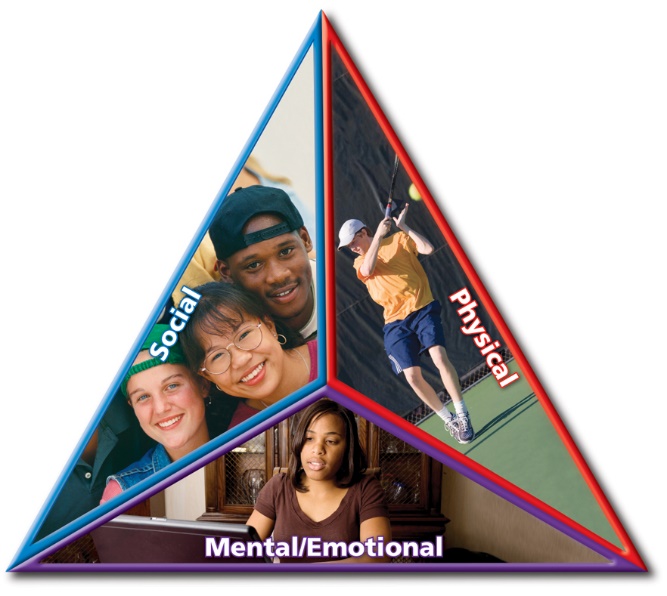 YOUR HEALTH TRIANGLE:Main Idea - It’s important to balance your _____________________________, _____________________________/_____________________________, and _____________________________health. Your health _____________________________is made up of three equally important areas. PHYSICAL HEALTH:Physical health is all about how well your body _____________________________. Five Tips for Physical Health Get ________ to ________ hours of sleep each night.Eat nutritious _____________________________and drink _____________ cups of water each day. Engage in _____________________________ minutes of physical activity every day. Avoid the use of _____________________________, _____________________________, and other _____________________________._____________________________daily, and _____________________________and brush your teeth every day. MENTAL/EMOTIONAL HEALTH:Mental/emotional health is about your feelings and thoughts. It’s a reflection of:How you feel about _____________________________.How you meet the _____________________________of your daily _____________________________.How you cope with the problems that occur in your _____________________________.Characteristics of _____________________________ and _____________________________ Healthy People Enjoy challenges. Accept _____________________________ for their _____________________________. Have a sense of _____________________________ over their _____________________________. Can express their _____________________________ in appropriate ways. Usually can deal with life’s _____________________________ and _____________________________. Have a _____________________________ outlook. Make _____________________________ and _____________________________ decisions. SPIRITUAL HEALTH:Spiritual health involves having a feeling of _____________________________ and a sense of _____________________________.SOCIAL HEALTH:Social health is getting along with others.Maintaining healthy _____________________________ is one way of caring for your _____________________________ health.Tips for Maintaining Healthy Relationships to Care for Your Social Health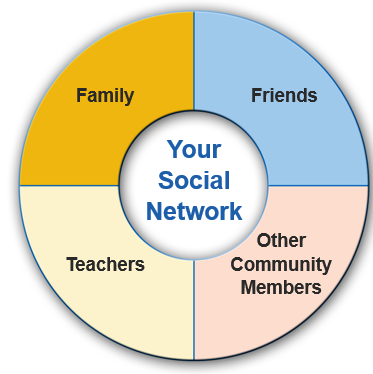 _____________________________ and lend _____________________________ when needed. _____________________________ clearly and _____________________________ to others.Show _____________________________ and care for _____________________________ and others.KEEPING A BALANCEWhen your health triangle is _____________________________, you have a high degree of _____________________________. Wellness comes from making _____________________________ decisions and practicing _____________________________ behaviors that are based on sound health _____________________________ and healthful _____________________________. THE HEALTH CONTINUUMHealthful _____________________________ will promote your _____________________________. Your health at any moment can be seen as a point along a _____________________________, or sliding scale.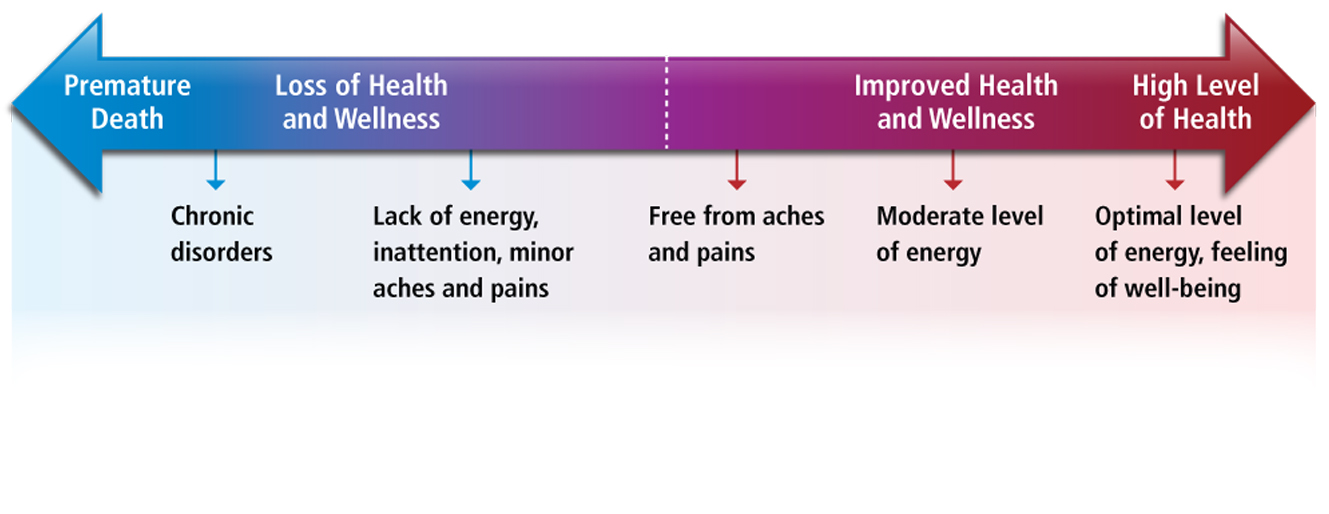 _____________________________ of all American adults live with a _____________________________ disease. 